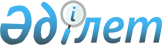 Орман қоры жерлерінің жекелеген учаскелерін басқа санаттағы жерлерге ауыстыру туралыҚазақстан Республикасы Үкіметінің 2022 жылғы 6 маусымдағы № 371 қаулысы       2003 жылғы 20 маусымдағы Қазақстан Республикасы Жер кодексiнің 130-бабына және 2003 жылғы 8 шілдедегі Қазақстан Республикасы Орман кодексiнің 51-бабына сәйкес Қазақстан Республикасының Үкiметi ҚАУЛЫ ЕТЕДI:       1. Осы қаулыға қосымшаға сәйкес "Шығыс Қазақстан облысының табиғи ресурстар және табиғатты пайдалануды реттеу басқармасы" мемлекеттік мекемесі "Риддер орман шаруашылығы" коммуналдық мемлекеттік мекемесінің (бұдан әрі – мекеме) жалпы алаңы 18,91 гектар жер учаскесі орман қоры жерлері санатынан өнеркәсіп, көлік, байланыс жерлері, ғарыш қызметі, қорғаныс, ұлттық қауіпсіздік мұқтаждықтарына арналған және ауыл шаруашылығына арналмаған өзге де жерлер санатына ауыстырылсын.        2. Шығыс Қазақстан облысының әкімі Қазақстан Республикасының заңнамасында белгіленген тәртіппен осы қаулының 1-тармағында көрсетілген жер учаскелерінің полиметалл және мыс колчеданы кендерін өндіру үшін "Риддер-Полиметалл" жауапкершілігі шектеулі серіктестігіне (бұдан әрі – серіктестік) берілуін қамтамасыз етсін.      3. Серіктестік (келісу бойынша) Қазақстан Республикасының қолданыстағы заңнамасына сәйкес орман алқаптарын орман шаруашылығын жүргізумен байланысты емес мақсаттарда пайдалану үшін оларды алудан туындаған орман шаруашылығы өндірісінің шығасыларын республикалық бюджет кірісіне өтесін және алынған сүректі көрсетілген мекеменің теңгеріміне бере отырып, алаңды тазарту жөнінде шаралар қабылдасын.      4. Осы қаулы қол қойылған күнiнен бастап қолданысқа енгiзiледi. Орман қоры жерлері санатынан өнеркәсiп, көлiк, байланыс жерлері, ғарыш қызметі, қорғаныс,  ұлттық қауіпсіздік мұқтаждықтарына арналған және өзге де ауыл шаруашылығына арналмаған  жерлер санатына ауыстырылатын жер учаскесінің экспликациясы© 2012. Қазақстан Республикасы Әділет министрлігінің «Қазақстан Республикасының Заңнама және құқықтық ақпарат институты» ШЖҚ РМК      Қазақстан РеспубликасыныңПремьер-Министрі      Қазақстан РеспубликасыныңПремьер-МинистріӘ. СмайыловҚазақстан Республикасы
Үкіметінің
2022 жылғы 6 маусымдағы
№ 371 қаулысына
қосымшаҚазақстан Республикасы
Үкіметінің
2022 жылғы 6 маусымдағы
№ 371 қаулысына
қосымшаЖер пайдаланушының атауы Жалпы алаңы,гектарОның ішінде,орманкөмкергенЖер пайдаланушының атауы Жалпы алаңы,гектарОның ішінде,орманкөмкерген123"Шығыс Қазақстан облысының табиғи ресурстар және табиғатты пайдалануды реттеу басқармасы" мемлекеттік мекемесінің "Риддер орман шаруашылығы" коммуналдық мемлекеттік мекемесі18,9118,91Барлығы:18,9118,91